Change Control Form Template      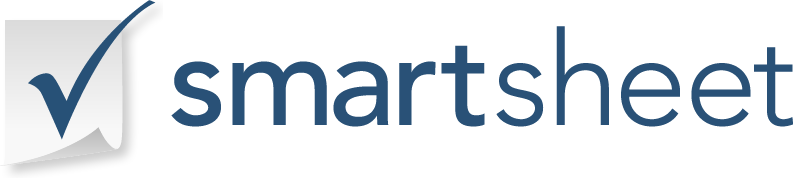 PROJECT TITLEPROJECT TITLEPROJECT SPONSORPROJECT SPONSORCHANGE REQUESTCHANGE REQUESTCHANGE REQUESTCHANGE REQUESTCHANGE REQUESTCHANGE REQUESTCHANGE REQUESTORIGINATOR NAMEDATE OF REQUESTDATE OF REQUESTORIGINATOR CONTACT INFOCHANGE ID NO.CHANGE ID NO.ITEMS TO BE CHANGEDARGUMENT REFERENCE(S)ARGUMENT REFERENCE(S)CHANGE DESCRIPTIONESTIMATED FINANCIAL IMPACTESTIMATED FINANCIAL IMPACTESTIMATED TIMELINE IMPACTPRIORITY / CONSTRAINTSPRIORITY / CONSTRAINTSCHANGE EVALUATIONCHANGE EVALUATIONCHANGE EVALUATIONCHANGE EVALUATIONCHANGE EVALUATIONCHANGE EVALUATIONCHANGE EVALUATIONASPECTS AFFECTEDASPECTS AFFECTEDASPECTS AFFECTEDWORK REQUIREDWORK REQUIREDWORK REQUIREDWORK REQUIREDRELATED REQUESTSDATE EVALUATEDDATE EVALUATEDEVALUATOR NAMEEVALUATOR SIGNATUREEVALUATOR SIGNATURECHANGE APPROVALCHANGE APPROVALCHANGE APPROVALCHANGE APPROVALCHANGE APPROVALCHANGE APPROVALCHANGE APPROVALACCEPTED       -      REJECTED       -      HOLDACCEPTED       -      REJECTED       -      HOLDACCEPTED       -      REJECTED       -      HOLDDATE APPROVEDDATE APPROVEDAPPROVED BYSIGNATURESIGNATURECOMMENTSCHANGE IMPLEMENTATIONCHANGE IMPLEMENTATIONCHANGE IMPLEMENTATIONCHANGE IMPLEMENTATIONCHANGE IMPLEMENTATIONCHANGE IMPLEMENTATIONCHANGE IMPLEMENTATIONASSETIMPLEMENTERIMPLEMENTERDATE EXECUTEDSIGNATURESIGNATURECHANGE ID NO.AUTHORIZERCHANGE DESCRIPTIONDATE EVALUATEDDATE EVALUATEDDATE APPROVEDDATE EXECUTED